ISTITUTO COMPRENSIVO STATALE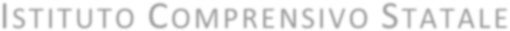 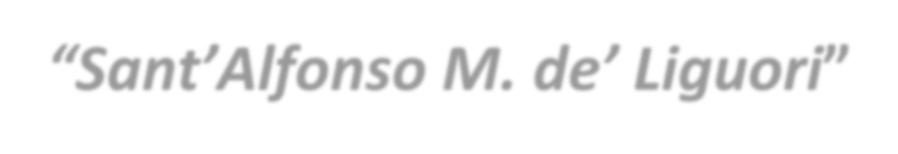 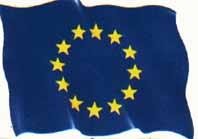 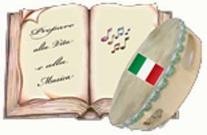 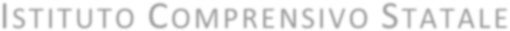 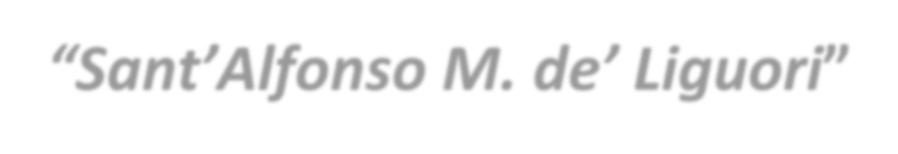 “Sant’Alfonso M. de’ Liguori”VIA TRENTO, 21	84016 PAGANI (SA)	TEL/ FAX 081 5152108 - 919421http://www.icsantalfonso.gov.it/	C.F. 94029530659	Cod. Mecc. SAIC8A5005e-mail: saic8a5005@istruzione.it	posta certificata: saic8a5005@pec.istruzione.itPagani, 14/10/2021AVVISOAi docenti Scuola PrimariaAi genitoriAl Personale ATAAgli AttiOGGETTO: PLESSO “DON MILANI” ORARIO TEMPO NORMALE SCUOLA PRIMARIA IN VIGORE DAL 18/10/2021Vista la delibera del Consiglio d’Istituto del giorno 30/09/2021;Considerato che alla data odierna sono trascorse le due settimane di esercitazione/addestramento sull’utilizzo della piattaforma digitale Google Workspace da parte degli alunni della Scuola Primaria - Tempo Normale;Dovendo garantire agli alunni la fruizione di h. 27 ore settimanali in presenza,si disponea partire da Lunedi 18 ottobre 2021 le Classi della Scuola Primaria a Tempo Normale osserveranno il seguente orario:h. 8.00 – 13.30 DAL LUNEDI’ AL GIOVEDI’ h. 8.00 – 13.00 VENERDI’Gli ingressi e le uscite sono scaglionate come da allegato prospetto.Il Dirigente Scolastico dr. Maurizio PaolilloFirma autografa sostituita a mezzo stampaai sensi dell’art. 3 comma 2 del D.lgs n. 39/93 AG